North Newton Jr/Sr High SchoolHave a Great Summer!!See you in August!!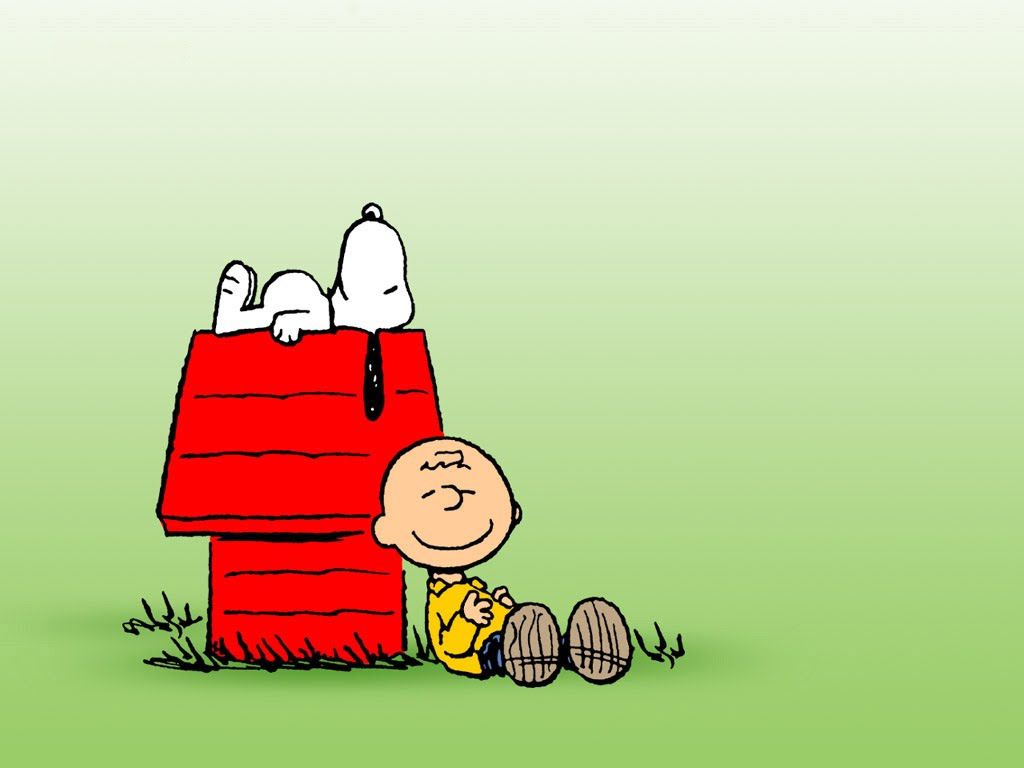 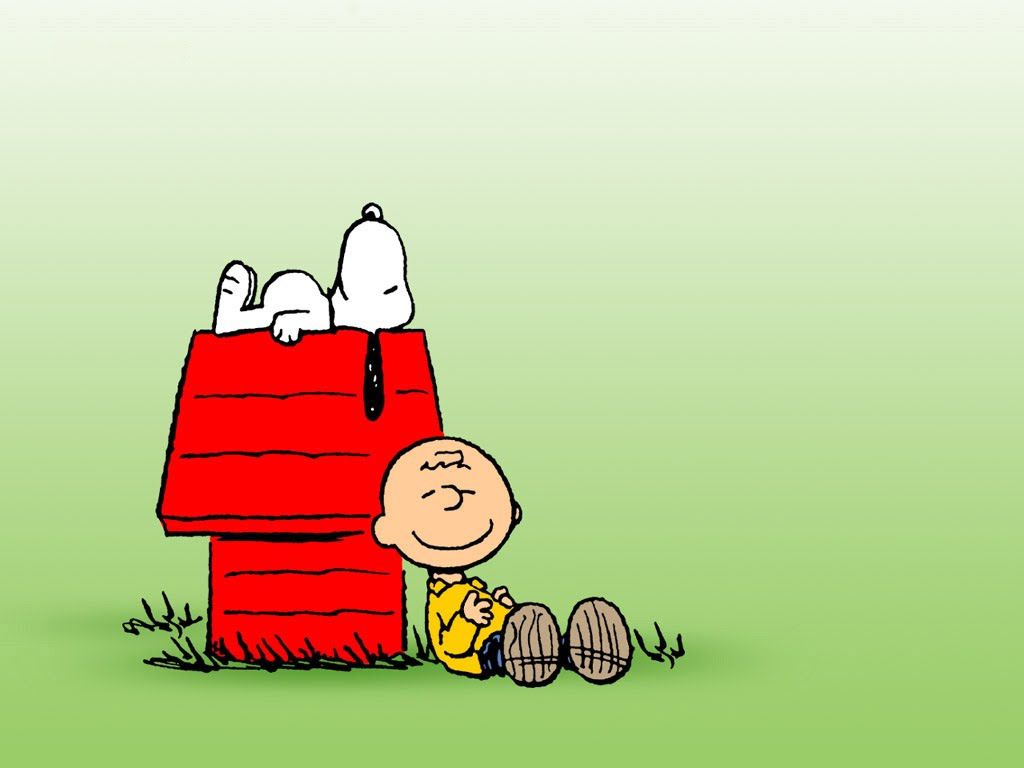 Menu subject to changeCOOK’SCHOICE     Pasta with Meat SauceBread StickGreen BeansFruitMilkPulled PorkWG BunCheese PotatoesFresh Apple Slices/DipMilkCINCO DE MAYONachosMeat, Cheese, ChipsRefried Beans, SalsaDragon PunchFruitMilkChicken NuggetsHot RollBroccoliFruitMilkBreakfast for LunchFrench Toast/SyrupEgg PattyPotato100% JuiceMilkSloppy JoeWG BunCornBaked BeansFruitMilkChicken WrapMeat, Cheese, ShellLettuce, SalsaSweet Potato FriesFruitMilk Turkey ManhattanTurkey Slice, WG BreadMashed Potatoes/GravyFruitMilkWELCOME 6TH GRADE STUDENTS                 PizzaLettuce SaladCinnamon ApplesMilkHot Ham & CheeseWG BunBaked BeansSmile FriesFruitMilkChicken TendersBread StickBroccoliFruitMilkSoft Shell TacoMeat, Cheese, ShellSalsa, Lettuce100% JuiceFresh Apple Slices/DipMilk Turkey & NoodlesMashed PotatoesHot RollFruitMilkCOOK’SCHOICEFajitaMeat, Cheese, ShellSalsa, LettuceCornFruitMilkSub SandwichMeat, CheeseWG Sub BunPotatoFruitMilkChicken BowlChicken, Potatoes, Gravy                   Corn  Hot Roll(SENIOR CAKE)FruitMilk   LAST STUDENT DAYCOOK’SCHOICETHIS INSTITUTION IS AN EQUAL OPPORTUNITY PROVIDER